Sample story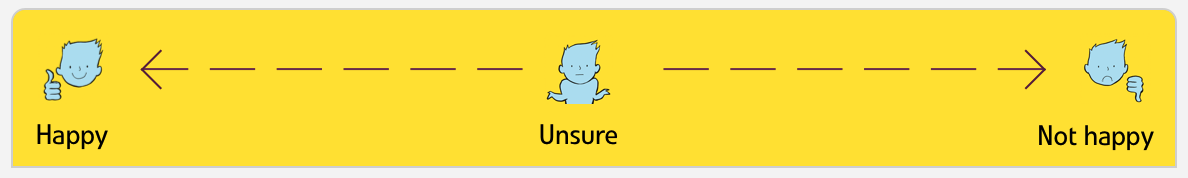 Overall very satisfied with care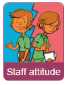 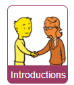 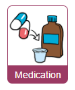 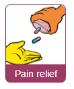 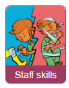 Overall I was very satisfied except for staff skills at taking blood and having to wait for pain relief.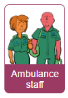 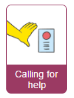 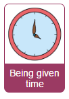 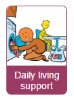 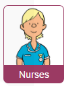 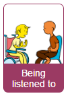 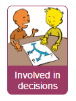 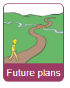 I was worried about how things were at home while I was in and at discharge I felt plans for the future could have been better.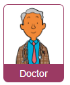 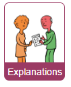 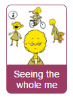 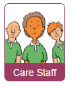 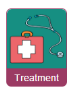 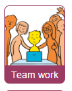 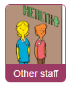 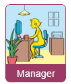 